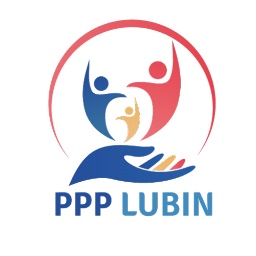 ZASADY NABORU NA ZAJĘCIAWCZESNEGO WSPOMAGANIA ROZWOJU DZIECKAw Poradni Psychologiczno-Pedagogicznej w Lubiniew roku szkolnym 2024/2025Podstawą do przyjęcia dziecka na zajęcia wczesnego wspomagania rozwoju dziecka (WWRD) jest posiadanie przez dziecko opinii o potrzebie wczesnego wspomagania rozwoju wydanej przez poradnię psychologiczno-pedagogiczną.W przypadku dziecka z rocznika 2016 i 2017 wymagana jest opinia w sprawie odroczenia rozpoczęcia spełniania obowiązku szkolnego lub inny dokument potwierdzający fakt odroczenia rozpoczęcia spełniania obowiązku szkolnego. Na zajęcia w ramach wczesnego wspomagania rozwoju przyjmowane są dzieci od stwierdzenia niepełnosprawności do rozpoczęcia nauki w szkole.Kryteria przyjęcia na zajęcia wczesnego wspomagania rozwoju dziecka w Poradni Psychologiczno-Pedagogicznej w Lubinie:kontynuacja zajęć wczesnego wspomagania rozwoju dziecka w tutejszej Poradni,kolejność wpływu wniosku,możliwość zapewnienia na terenie Poradni zajęć terapeutycznych odpowiadających potrzebom wynikającym z niepełnosprawności dziecka.Wnioski można wysyłać w terminie od 08.04.2024 r. do 31.05.2024 r. pocztą tradycyjną lub składać osobiście w sekretariacie w godzinach pracy Poradni.W ww. wniosku rodzice/opiekunowie prawni oświadczają, iż przyjmują do wiadomości, że zgodnie z zapisami prawa dziecko w ramach realizacji opinii o potrzebie wczesnego wspomagania rozwoju nie będzie korzystało od 1 września 2024 r. z bezpłatnej pomocy w ramach WWRD w innej placówce (nie ma możliwości realizowania zajęć wczesnego wspomagania rozwoju równolegle w Poradni Psychologiczno-Pedagogicznej w Lubinie oraz w innej placówce – nie dotyczy programu „Za życiem”).W ww. wniosku rodzice/opiekunowie prawni potwierdzają zapoznanie się z Regulaminem Zespołu Wczesnego Wspomagania Rozwoju Dziecka w Poradni Psychologiczno-Pedagogicznej w Lubinie dostępnym na www.ppplubin.pl .Do ww. wniosku należy dołączyć oryginał opinii o potrzebie wczesnego wspomagania rozwoju.Rodzice są powiadamiani telefonicznie lub SMSem o wynikach postępowania kwalifikacyjnego do 30 czerwca 2024 r.Lubin, dnia 03.04.2024 r.					Alicja Przystupa								DyrektorPPP w Lubinie